         2023 Gonzales Junior Police Program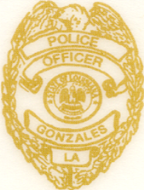 Dear Parents/GuardiansWe are accepting applications for the 2023 summer program, sponsored by the Gonzales Police Department. This is a safety education program offered to children (boy or girl) between the ages of 8 to 13 yoa. The Program begins Wednesday June 7th, 9am till NOON held at the Gonzales Civic Center on Irma Blvd. The child must be picked up by noon. There will be one (2) session that will be held elsewhere so, be sure to keep the itinerary handy when issued. We ask that the child participate in all activates if possible.  Your child may bring a snack for each session for break time. We look forward to spending quality time with your child, during this great fun filled, learning experience. Additional applications are available at the Gonzales Police Department website and office.Please fill out a application for each child and return by mail to: Gonzales Police Dept. Attn: Officer Robin Brunke, 415 E Corner view Rd, Gonzales, La 70737 or Fax 225-647-9544  You will be notified if that age group is already full.                                                        If you have any questions call us at 225-647-9540 Officer Robin Brunke otherwise we will see you on the first date of program.**************************2023 Jr. Police Application ***********************************Childs Name(print) _____________________________________________________________________  Address ______________________________________________________________________________ Childs present Age _____       Male or Female        T-shirt Size(child or adult/size) _____/_______ Contacts:  Mothers Name ___________________________ Ph# ______________________     Fathers Name _____________________________ Ph # _____________________      Email address for notifications _________________________________________	List any medical information we should be aware of here: ________________________________________________________________ ________________________________________________________________ Dates of Program: June 7, 14, 21, 28  July 5, 12, 19, 26, 2023